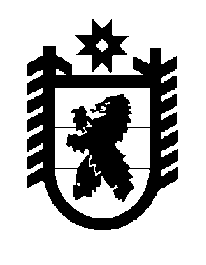 Российская Федерация Республика Карелия    ПРАВИТЕЛЬСТВО РЕСПУБЛИКИ КАРЕЛИЯРАСПОРЯЖЕНИЕот 7 февраля 2014 года № 66р-Пг. Петрозаводск Признать утратившими силу:распоряжение Правительства Республики Карелия от 16 ноября              2012 года № 680р-П (Собрание законодательства Республики Карелия, 2012, № 11, ст. 2055);распоряжение Правительства Республики Карелия от 22 июля 2013 года № 501р-П.             ГлаваРеспублики  Карелия                                                             А.П. Худилайнен